S u d a r a u  Kauno miesto savivaldybės tarybos, išrinktos 2023 metų savivaldybių tarybų rinkimuose, pirmojo posėdžio darbotvarkės projektą:Dėl pritarimo, kad Mantas Jurgutis būtų skiriamas į Kauno miesto savivaldybės vicemero pareigas (TR-164).Dėl pritarimo, kad Tomas Jarusevičius būtų skiriamas į Kauno miesto savivaldybės vicemero pareigas (TR-165).Dėl Kauno miesto savivaldybės tarybos narių paskyrimo pavaduoti merą bei laikinai eiti jo pareigas (TR-166).Pranešėjas – Visvaldas Matijošaitis, Savivaldybės merasDėl Kauno miesto savivaldybės tarybos komitetų ir jų įgaliojimų nustatymo           (TR-162).Dėl Kauno miesto savivaldybės tarybos komitetų sudarymo (TR-163).Pranešėja – Audronė Petkienė, Tarybos veiklos administravimo skyriaus vedėjaDėl Kauno miesto savivaldybės administracijos direktoriaus pavaduotojos Eglės Andriuškienės atleidimo iš pareigų (TR-158).Dėl Kauno miesto savivaldybės administracijos direktoriaus pavaduotojo Pauliaus Kero atleidimo iš pareigų (TR-159).Dėl Gedemino Barčausko(TR-160).Pranešėja – Jurgita Kvedaravičienė, Personalo valdymo skyriaus vedėjo pavaduotoja, atliekanti skyriaus vedėjo funkcijasDėl Kauno miesto savivaldybės tarybos 2023 m. kovo 28 d. sprendimo Nr. T-81 ,,Dėl Kauno miesto savivaldybės tarybos veiklos reglamento patvirtinimo“ pakeitimo (TR-161).Pranešėja – Rūta Šimkaitytė-Kudarauskė, Teisės ir konsultavimo skyriaus vedėjaDėl Kauno miesto savivaldybės tarybos Darnios plėtros ir investicijų komiteto pirmininko ir pavaduotojo skyrimo.Dėl Kauno miesto savivaldybės tarybos Ekonomikos ir finansų komiteto pirmininko ir pavaduotojo skyrimo.Dėl Kauno miesto savivaldybės tarybos Miesto ūkio ir paslaugų komiteto pirmininko ir pavaduotojo skyrimo.Dėl Kauno miesto savivaldybės tarybos Švietimo, kultūros ir sporto komiteto pirmininko ir pavaduotojo skyrimo.Dėl Kauno miesto savivaldybės tarybos Savivaldos plėtojimo komiteto pirmininko ir pavaduotojo skyrimo.Dėl Kauno miesto savivaldybės tarybos Sveikatos ir socialinių reikalų komiteto pirmininko ir pavaduotojo skyrimo.Pranešėja – Audronė Petkienė, Tarybos veiklos administravimo skyriaus vedėjaTarybos narių pareiškimai.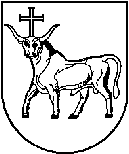 KAUNO MIESTO SAVIVALDYBĖS MERASKAUNO MIESTO SAVIVALDYBĖS MERASKAUNO MIESTO SAVIVALDYBĖS MERASPOTVARKISPOTVARKISPOTVARKISDĖL KAUNO MIESTO SAVIVALDYBĖS TARYBOS, IŠRINKTOS 2023 METŲ SAVIVALDYBIŲ TARYBŲ RINKIMUOSE, PIRMOJO POSĖDŽIO DARBOTVARKĖS PROJEKTODĖL KAUNO MIESTO SAVIVALDYBĖS TARYBOS, IŠRINKTOS 2023 METŲ SAVIVALDYBIŲ TARYBŲ RINKIMUOSE, PIRMOJO POSĖDŽIO DARBOTVARKĖS PROJEKTODĖL KAUNO MIESTO SAVIVALDYBĖS TARYBOS, IŠRINKTOS 2023 METŲ SAVIVALDYBIŲ TARYBŲ RINKIMUOSE, PIRMOJO POSĖDŽIO DARBOTVARKĖS PROJEKTO2023 m. balandžio 18 d.     Nr. M-722023 m. balandžio 18 d.     Nr. M-722023 m. balandžio 18 d.     Nr. M-72KaunasKaunasKaunasSavivaldybės merasVisvaldas Matijošaitis